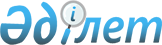 Об утверждении Стандарта организации оказания челюстно - лицевой хирургической помощи в Республике КазахстанПриказ Министра здравоохранения Республики Казахстан от 20 мая 2020 года № ҚР ДСМ-53/2020. Зарегистрирован в Министерстве юстиции Республики Казахстан 21 мая 2020 года № 20687.
      В соответствии с подпунктом 6) пункта 1 статьи 7 Кодекса Республики Казахстан от 18 сентября 2009 года "О здоровье народа и системе здравоохранения" ПРИКАЗЫВАЮ:
      1. Утвердить прилагаемый Стандарт организации оказания челюстно-лицевой хирургической помощи в Республике Казахстан.
      2. Департаменту лекарственного обеспечения и стандартизации Министерства здравоохранения Республики Казахстан в установленном законодательством Республики Казахстан порядке обеспечить:
      1) государственную регистрацию настоящего приказа в Министерстве юстиции Республики Казахстан;
      2) размещение настоящего приказа на Интернет-ресурсе Министерства здравоохранения Республики Казахстан после его официального опубликования;
      3) в течение десяти рабочих дней после государственной регистрации настоящего приказа в Министерстве юстиции Республики Казахстан представление в Юридический департамент Министерства здравоохранения Республики Казахстан сведений об исполнении мероприятий, предусмотренных подпунктами 1) и 2) настоящего пункта.
      3. Контроль за исполнением настоящего приказа возложить на вице-министра здравоохранения Республики Казахстан Бюрабекову Л. В.
      4. Настоящий приказ вводится в действие по истечении десяти календарных дней после дня его первого официального опубликования. Стандарт организации оказания челюстно-лицевой хирургической помощи в Республике Казахстан Глава 1. Общие положения
      1. Настоящий Стандарт организации оказания челюстно-лицевой хирургической помощи в Республике Казахстан (далее – Стандарт) разработан в соответствии с подпунктом 6) пункта 1 статьи 7 Кодекса Республики Казахстан от 18 сентября 2009 года "О здоровье народа и системе здравоохранения" (далее – Кодекс).
      2. Настоящий Стандарт устанавливает правила, общие принципы и характеристики организации оказания медицинской помощи в Республике Казахстан при челюстно-лицевой хирургической патологии на амбулаторно-поликлиническом, стационарном и стационарозамещающем уровнях вне зависимости от формы собственности и ведомственной принадлежности.
      3. Термины и определения, используемые в настоящем Стандарте:
      1) динамическое наблюдение – систематическое наблюдение за состоянием здоровья населения, а также оказание необходимой медицинской помощи по результатам данного наблюдения;
      2) профильный специалист – медицинский работник с высшим медицинским образованием, имеющий сертификат по определенной специальности;
      3) клинический протокол – документ, устанавливающий общие требования к оказанию медицинской помощи пациенту при определенном заболевании или клинической ситуации;
      4) организация здравоохранения – юридическое лицо, осуществляющее деятельность в области здравоохранения;
      5) гарантированный объем бесплатной медицинской помощи (далее – ГОБМП) – объем медицинской помощи, предоставляемый за счет бюджетных средств по перечню, определяемому Правительством Республики Казахстан, гражданам Республики Казахстан, оралманам, а также иностранцам и лицам без гражданства, постоянно проживающим на территории Республики Казахстан;
      6) Портал Бюро госпитализации (далее – Портал) – единая система электронной регистрации, учета, обработки и хранения направлений пациентов на плановую госпитализацию в стационар в рамках ГОБМП;
      7) обязательное социальное медицинское страхование (далее – ОСМС) –комплекс правовых, экономических и организационных мер по оказанию медицинской помощи потребителям медицинских услуг за счет активов Фонда социального медицинского страхования;
      8) первичная медико-санитарная помощь (далее – ПМСП) – доврачебная или квалифицированная медицинская помощь без круглосуточного медицинского наблюдения, включающая комплекс доступных медицинских услуг, оказываемых на уровне человека, семьи и общества;
      9) консультативно-диагностическая помощь (далее – КДП) –специализированная медицинская помощь, в том числе с применением высокотехнологичных медицинских услуг без круглосуточного медицинского наблюдения;
      10) дневной стационар – оказание стационарозамещающей помощи населению на базе организаций здравоохранения;
      11) стационарная помощь – форма предоставления доврачебной, квалифицированной, специализированной медицинской помощи, в том числе с применением высокотехнологичных медицинских услуг, с круглосуточным медицинским наблюдением;
      12) стационарозамещающая помощь – форма предоставления доврачебной, квалифицированной, специализированной медицинской помощи, в том числе с применением высокотехнологичных медицинских услуг, с медицинским наблюдением
      13) скорая медицинская помощь – форма предоставления медицинской помощи при возникновении заболеваний и состояний, требующих экстренной медицинской помощи для предотвращения существенного вреда здоровью и (или) устранения угрозы жизни, а также при необходимости транспортировки органов (части органов) для последующей трансплантации;
      14) экстренная медицинская помощь – медицинская помощь, требующая безотлагательного медицинского вмешательства для предотвращения существенного вреда здоровью или устранения угрозы жизни при внезапных острых заболеваниях, травмах, резком ухудшении состояния здоровья, обострении хронических заболеваний;
      15) санитарная авиация – форма предоставления экстренной медицинской помощи населению при невозможности оказания медицинской помощи из-за отсутствия медицинского оборудования и (или) специалистов соответствующей специальности и (или) квалификации в медицинской организации по месту нахождения пациента. Предоставление медицинской помощи в форме санитарной авиации осуществляется путем доставки квалифицированных специалистов к месту назначения либо транспортировки пациента (ов), а также органов (части органов) и (или) тканей (части тканей) для последующей трансплантации в соответствующую медицинскую организацию воздушным транспортом.
      4. Оказание челюстно-лицевой хирургической помощи пациентам осуществляется в рамках ГОБМП и (или) в системе ОСМС и предоставляется в виде доврачебной, квалифицированной и специализированной медицинской помощи, высокотехнологичных медицинских услуг при челюстно-лицевой хирургической патологии.
      5. ПМСП пациентам с челюстно-лицевой хирургической патологией оказывается врачами по специальности "Лечебное дело", "Педиатрия", "Общая медицина", "Стоматология", имеющие сертификат специалиста по специальности "Челюстно-лицевая хирургия" (взрослая, детская) в соответствии с приказом Министра здравоохранения и социального развития Республики Казахстан от 28 апреля 2015 года № 281 "Об утверждении Правил оказания первичной медико-санитарной помощи и Правил прикрепления граждан к организациям первичной медико-санитарной помощи" (зарегистрирован в Реестре государственной регистрации нормативных правовых актов под № 11268).
      6. КДП пациентам с челюстно-лицевой хирургической патологией предоставляется в соответствии с Правилами оказания КДП, утвержденными приказом исполняющего обязанности Министра здравоохранения и социального развития Республики Казахстан от 28 июля 2015 года № 626 "Об утверждении Правил оказания консультативно-диагностической помощи" (зарегистрирован в Реестре государственной регистрации нормативных правовых актов под № 11958).
      7. Плановая госпитализация осуществляется через Портал по результатам клинико-лабораторных показателей для предоставления комплексной терапии в условиях круглосуточного и дневного стационаров.
      8. Стационарная помощь пациентам с челюстно-лицевой хирургической патологией осуществляется в соответствии с приказом Министра здравоохранения и социального развития Республики Казахстан от 29 сентября 2015 года № 761 "Об утверждении Правил оказания стационарной помощи" (зарегистрирован в Реестре государственной регистрации нормативных правовых актов под №12204) (далее - приказ № 761) и в соответствии с клиническими протоколами (далее – КП).
      9. Скорая медицинская помощь и медицинская помощь в форме санитарной авиации пациентам с челюстно-лицевой хирургической патологией осуществляется в соответствии с Правилами оказания скорой медицинской помощи, утвержденными приказом Министра здравоохранения Республики Казахстан от 3 июля 2017 года № 450 "Об утверждении Правил оказания скорой медицинской помощи в Республике Казахстан" (зарегистрирован в Реестре государственной регистрации нормативных правовых актов под № 15473) и Правилами предоставления медицинской помощи в форме санитарной авиации, утвержденными приказом Министра здравоохранения Республики Казахстан от 11 декабря 2017 года № 933 "Об утверждении Правил предоставления медицинской помощи в форме санитарной авиации" (зарегистрирован в Реестре государственной регистрации нормативных правовых актов под № 16245).
      10. Стационарозамещающая помощь пациентам с челюстно-лицевой хирургической патологией осуществляется в соответствии с Правилами оказания стационарозамещающей помощи, утвержденными приказом Министра здравоохранения и социального развития Республики Казахстан от 17 августа 2015 года № 669 "Об утверждении Правил оказания стационарозамещающей помощи" (зарегистрирован в Реестре государственной регистрации нормативных правовых актов под № 12106) (далее - приказ № 669). Глава 2. Общие принципы и характеристики деятельности организаций здравоохранения, оказывающих медицинскую помощь пациентам с челюстно-лицевой хирургической патологией
      11. Медицинская помощь пациентам с челюстно-лицевой хирургической патологией предоставляется в следующих формах:
      1) амбулаторно-поликлинической помощи (в условиях, не предусматривающих круглосуточного медицинского наблюдения и лечения): ПМСП и КДП;
      2) стационарозамещающей помощи (в условиях, предусматривающих медицинское наблюдение и лечение, не требующих круглосуточного медицинского наблюдения и лечения);
      3) стационарной помощи (в условиях, обеспечивающих круглосуточное медицинское наблюдение и лечение);
      4) скорой медицинской помощи;
      5) санитарной авиации.
      12. Челюстно-лицевая хирургическая помощь осуществляется в следующих структурных подразделениях организаций здравоохранения:
      1) кабинет челюстно-лицевого хирурга (взрослый, детский) в структуре поликлиники (городская, областная), консультативно-диагностического центра (городской, областной) или консультативно-диагностического отделения (стоматологическая поликлиника, консультативно-диагностический центр многопрофильной областной больнице);
      2) специализированное челюстно-лицевое хирургическое отделение в многопрофильных стационарах (республиканских центров, научно-исследовательских институтов, областной взрослой и детской больницы, городской взрослой и детской больницы);
      3) Кабинет челюстно-лицевого протезирования (челюстно-лицевая ортопедия (взрослая, детская)) при городских многопрофильных больницах, поликлиниках и научно-клинических центрах в городах республиканского значения и столицы.
      13. Хирургическое вмешательство в амбулаторных, стационарных и стационарозамещающих условиях предоставляется пациенту после получения письменного добровольного согласия пациента или его законного представителя при инвазивных вмешательствах по форме, утвержденной приказом Министра здравоохранения и социального развития Республики Казахстан от 20 мая 2015 года № 364 "Об утверждении формы письменного добровольного согласия пациента при инвазивных вмешательствах" (зарегистрирован в Реестре государственной регистрации нормативных правовых актов под № 11386).
      14. Оформление медицинской документации и ведение учетно-отчетной документации осуществляется в соответствии с приказом исполняющего обязанности Министра здравоохранения Республики Казахстан от 23 ноября 2010 года № 907 "Об утверждении форм первичной медицинской документации организаций здравоохранения" (зарегистрирован в Реестре государственной регистрации нормативных правовых актов под № 6697) (далее – Приказ № 907).
      15. Восстановительное лечение и медицинская реабилитация (в том числе реабилитация детей) пациентам с челюстно-лицевой хирургической патологией осуществляется в соответствие с КП и приказом Министра здравоохранения и социального развития Республики Казахстан от 27 февраля 2015 года № 98 "Об утверждении Правил восстановительного лечения и медицинской реабилитации, в том числе детской медицинской реабилитации" (зарегистрирован в Реестре государственной регистрации нормативных правовых актов под № 10678). Параграф 1. Оказание челюстно-лицевой хирургической помощи на амбулаторно-поликлиническом уровне
      16. Амбулаторно-поликлиническая помощь пациентам с челюстно-лицевой хирургической патологией включает ПМСП и КДП.
      17. Первичная диагностика и оказание амбулаторно-поликлинической помощи пациентам с челюстно-лицевой хирургической патологией осуществляются в организациях оказывающих ПМСП.
      18. Оказание хирургической помощи на амбулаторно-поликлиническом уровне включает мероприятия по профилактике хирургических заболеваний и травматизма, диагностике, лечению, медицинской реабилитации, формированию здорового образа жизни.
      19. Врач ПМСП или профильный специалист направляют пациентов с челюстно-лицевой хирургической патологией в КДП для оказания специализированной помощи к челюстно-лицевому хирургу (взрослая, детская), при его отсутствии к врачу - хирургу (взрослая, детская).
      20. При направлении к челюстно-лицевому хирургу, врач оказывающий ПМСП или профильный специалист прилагает результаты проведенного обследования и лечения согласно выписке из медицинской карты амбулаторного или стационарного пациента с указанием клинического диагноза, лабораторных и инструментальных исследований.
      21. Челюстно-лицевая хирургическая помощь в организациях здравоохранения (областей, городов республиканского значения и столицы), оказывающих амбулаторно-поликлиническую помощь, осуществляется челюстно-лицевым хирургом по направлению специалистов ПМСП или по экстренным показаниям.
      22. Челюстно-лицевая хирургическая помощь на амбулаторно-поликлиническом уровне включает в себя:
      1) осмотр врача с целью определения состояния пациента и установления диагноза;
      2) лабораторное и инструментальное обследование пациентов с целью верификации диагноза;
      3) оказание консультативной, диагностической и лечебной помощи пациентам с челюстно-лицевой хирургической патологией в соответствии с КП, а также предоставление дальнейшего динамического наблюдения и медицинской реабилитации;
      4) проведение мероприятий по профилактике челюстно-лицевой хирургической патологии;
      5) направление пациентов с челюстно-лицевой хирургической патологией на консультацию и лечение в профильные отделения cтационара для оказания специализированной медицинской помощи и высокотехнологичных медицинских услуг.
      23. Кабинет челюстно-лицевого протезирования (челюстно-лицевая ортопедия (взрослая, детская)) с зуботехнической лабораторией и 3D компьютерного моделирования (далее – Кабинет) организуется для реабилитации больных с хирургической патологией челюстно-лицевой области и зубочелюстной системы, как структурное подразделение городской, областной или республиканской организации здравоохранения, оказывающей амбулаторно-поликлиническую и (или) стационарную помощь в городах республиканского значения и столицы.
      24. Кабинет осуществляет:
      1) восстановление жизненно-важных функций и эстетику челюстно-лицевой области у больных с приобретенными и врожденными дефектами и деформациями челюстно-лицевой области путем изготовления обтураторов, резекционных протезов и эктопротезов;
      2) дооперационное изготовление непосредственного протеза в виде защитной пластинки иммедиат-протеза или частичного съемного протеза, накладываемого в полость рта на операционном столе;
      3) изготовление формирующего резекционного протеза через 15 - 30 дней после операции;
      4) изготовление постоянного резекционного протеза с обтурирующей частью через 150 - 180 дней после операции;
      5) лечение пациентов с дефектами лица и орбиты глаза эктопротезами;
      6) лечение пациентов с сочетанными дефектами эктопротезами и постоянными резекционными протезами;
      7) cовершенствование изготовления резекционных протезов.
      8) изготовление и наложение преформированного ортопедического аппарата (с заменой через каждый месяц) для детей с врожденной расщелиной губы и неба;
      9) изготовление аппарата с ворсинчатым покровом вибрирующий обтуратор с массажной щеткой для детей с врожденной расщелиной губы и неба;
      10) изготовление небных пластинок с целью формирования свода неба после уранопластики (по показаниям) для детей с врожденной расщелиной губы и неба;
      11) челюстно-ортопедическое выравнивание зубов и прикуса;
      12) функционально-ортопедическое (съемное) и ортодонтное (фиксированное) лечение подростков и взрослых;
      13) челюстно-ортопедическое лечение при синдромах расщепления;
      14) функциональный анализ и функциональное ортодонтное лечение при заболеваниях челюстных суставов;
      15) изменение ориентации зубов при заболеваниях;
      16) сложное зубное протезирование;
      17) внедрение инновационных технологий с учетом выявленных анатомических особенностей, сформировавшихся дефектов, с применением современных материалов;
      18) внедрение разработок и совершенствование способов изготовления эктопротезов с учетом объема и топографии дефектов и деформации челюстно-лицевой области;
      19) разработка и внедрение мероприятий, направленных на повышение качества лечебно-диагностической работы и снижение летальности при челюстно-лицевых хирургических заболеваниях.
      20) внедрение в практику новых методов профилактики, диагностики и лечения пациентов с травмами и заболеваниями челюстно-лицевой области и зубочелюстной системы;
      25. Перечень медицинских изделий для оказания медицинской помощи пациентам с челюстно-лицевой хирургической патологией представлен в соответствии с приложением 1 к настоящему Стандарту.
      26. Оснащение кабинета челюстно-лицевого протезирования (челюстно-лицевая ортопедия (взрослая, детская)) с зуботехнической лабораторией для оказания медицинской помощи пациентам с челюстно-лицевой хирургической патологией представлено в соответствии с приложением 2 к настоящему Стандарту.
      27. Профильный специалист медицинской организации, оказывающей КДП, при наличии показаний выдает либо продлевает лист и (или) справку временной нетрудоспособности пациенту, а при наличии стойкой утраты трудоспособности в соответствии с приказом Министра здравоохранения и социального развития Республики Казахстан от 31 марта 2015 года № 183 "Об утверждении Правил проведения экспертизы временной нетрудоспособности, выдачи листа и справки о временной нетрудоспособности" (зарегистрирован в Реестре государственной регистрации нормативных правовых актов под № 10964) направляет на медико-социальную экспертизу (далее – МСЭ).
      28. Профильный специалист после проведения комплекса диагностических, лечебных мероприятий, предоставляет пациенту (по территории обслуживания) консультативное заключение, подтверждающее стойкое нарушение функций, обусловленное челюстно-лицевой хирургической патологией, и направляет на МСЭ не ранее четырех месяцев с момента наступления временной нетрудоспособности или установления диагноза, за исключением анатомических дефектов и неизлечимых больных со значительными или резко выраженными нарушениями функций организма и отсутствием восстановительного потенциала, которым инвалидность устанавливается после выставленного диагноза. Параграф 2. Оказание челюстно-лицевой хирургической помощи на стационарном уровне
      29. Пациентам с челюстно-лицевой хирургической патологией на стационарном уровне оказывается квалифицированная, специализированная медицинская помощь, а также предоставляются высокотехнологичные медицинские услуги с круглосуточным медицинским наблюдением.
      30. Госпитализация пациента в стационар осуществляется:
      1) в плановом порядке - по направлению специалистов ПМСП или организаций здравоохранения;
      2) по экстренным показаниям - вне зависимости от наличия направления;
      3) на платной основе в соответствии с утвержденным приказом Министра здравоохранения и социального развития Республики Казахстан от 30 апреля 2015 года № 304 "Об утверждении Правил и условий оказания платных услуг в организациях здравоохранения и Типовой формы договора на оказание платных услуг в организациях здравоохранения" (зарегистрирован в Реестре государственной регистрации нормативных правовых актов под № 11341).
      31. На районном уровне экстренная челюстно-лицевая хирургическая помощь оказывается в стационаре хирургического профиля медицинской организации, где разворачиваются койки для оказания помощи больным с патологией челюстно-лицевой области.
      32. Челюстно-лицевое хирургическое отделение создается как структурное подразделение организации здравоохранения, оказывающей стационарную помощь населению города, области, на базе многопрофильных больниц, в соответствии с приказом Министра здравоохранения и социального развития Республики Казахстан от 28 апреля 2015 года № 284 "Об утверждении государственного норматива сети организаций здравоохранения" (зарегистрирован в Реестре государственной регистрации нормативных правовых актов Республики Казахстан под № 11231).
      33. При наличии медицинских показаний профильный специалист направляет пациента на стационарное лечение в соответствии с приказом № 761.
      34. При отсутствии специалиста челюстно-лицевого хирурга пациент направляется в специализированное отделение челюстно-лицевому хирургу многопрофильной больницы, а в экстренных случаях специалист челюстно-лицевой хирург приглашается по линии санитарной авиации или проводится консультация по телемедицине. При угрозе возникновения нарушений жизненно важных функций пациент госпитализируется в отделение интенсивной терапии и реанимации.
      35. При поступлении в медицинскую организацию на стационарное лечение пациент осматривается в приемном отделении врачом челюстно-лицевым хирургом (или хирургом), при наличии показаний пациент госпитализируется в челюстно-лицевое хирургическое отделение или в отделение хирургического профиля, где развернуты койки для оказания помощи больным с патологией челюстно-лицевой области.
      36. Отказ от медицинской помощи с указанием возможных последствий оформляется записью в медицинских документах и подписывается пациентом или его законным представителем, а также медицинским работником в соответствии со статьей 93 Кодекса. Параграф 3. Оказание челюстно-лицевой хирургической помощи на стационарозамещающем уровне
      37. Стационарозамещающая помощь пациентам с челюстно-лицевыми хирургическими патологиями осуществляется в соответствии с в соответствии с приказом № 669.
      38. Стационарозамещающая помощь пациентам с челюстно-лицевыми хирургическими патологиями предоставляется в условиях дневного стационара по направлению специалиста ПМСП или медицинской организации с результатами лабораторных, инструментальных исследований и консультаций профильных специалистов.
      39. Врач при оказании стационарозамещающей помощи осматривает пациента, корректирует проводимое лечение, при необходимости назначает дополнительные лабораторные, инструментальные исследования и консультации профильных специалистов, согласно стандартам организации оказания медицинской помощи профильных служб и руководствуясь клиническими протоколами диагностики и лечения. Перечень медицинских изделий для оказания медицинской помощи пациентам с челюстно-лицевой хирургической патологией Оснащение кабинета челюстно-лицевого протезирования (челюстно-лицевая ортопедия (взрослая, детская)) с зуботехнической лабораторией для оказания медицинской помощи пациентам с челюстно-лицевой хирургической патологией Оборудование и оснащение для зуботехнической лаборатории (кабинета)
					© 2012. РГП на ПХВ «Институт законодательства и правовой информации Республики Казахстан» Министерства юстиции Республики Казахстан
				
      Министр здравоохранения Республики Казахстан 

Е. Биртанов
Утвержден приказом 
Министра здравоохранения
Республики Казахстан
от 20 мая 2020 года
№ ҚР ДСМ-53/2020Приложение 1
к Стандарту организации
оказания челюстно- лицевой
хирургической помощи в
Республике Казахстан
№ п/п
Наименование
Кол-во
1
Дефибриллятор
1
2
Диатермокоагулятор стоматологический
1
3
Камера для хранения стерильного инструмента
1
4
Ларингоскоп
1
5
Мешок Амбу
1
6
Набор инструментов стоматолога
2
7
Набор инструментов стоматолога-ортодонта
2
8
Негатоскоп
1
9
Радиовизиграфическая система
1
10
Сухожаровой шкаф
1
11
Установка стоматологическая
1
12
Облучатель бактерицидный стационарный
1
13
Набор общеврачебный 
1
14
Набор врачебного приема 
1
15
Набор процедурный 
1Приложение 2
к Стандарту организации
оказания челюстно- лицевой
хирургической помощи в
Республике Казахстан
№ п/п
Наименование
Единица измерения
Количество
1
2
3
4
1.
Врачебный столик
шт
1
2.
Установка стоматологическая с креслом
шт
1
3.
Зуботехнический молоток
шт
1
4.
Зуботехническая наковальня
шт
1
5.
Зуботехнический шпатель
шт
2
6.
Зуботехнический нож
шт
1
7.
Резиновая колба
шт
5
8.
Слепочные ложки
шт
50
9.
Проволока алюминиевая диаметром 2 мм для шинирования (5 м. в упаковке)
упаковка
2
10.
Камера для хранения стерильных изделийс бактерицидным излучателям
шт
1
11.
Электроодонтомер
шт
1
12.
Установка ультразвуковая для очистки стоматологических инструментов
шт
1
13.
Столик стоматологический с двумя стеклянными полками
шт
1
14.
Стул стоматолога
шт
1
15.
Кусачки костные стоматологические
шт
1
16.
Слепочная маска альгинатная
шт
50
17.
Слепочная маска силиконовая
шт
50
18.
Спиртовка
шт
2
19.
Компрессор безмасляный
шт
1
20.
Цемент (адгезор, фосфат, кеттакцем)
шт
10
21.
Электрошпатель
шт
2
22.
Фотополимеризационная лампа
шт
2
23.
Шипцыкрампонные длиной 145 мм, толщиной рабочего конца 0,6 мм № 1 ЩБ
шт
2
24.
Скейлеры
шт
1
25.
Аппарат для дезинфекции инструментов 
шт
2
26.
Пинцет общего назначения длиной 150 мм
шт
2
27.
Скальпель различных видов, одноразовые
упак
50
28.
Зеркало стоматологическое
шт
10
29.
Ручка для стоматологического зеркала, длиной 136 мм
шт
10
30.
Зонд стоматологический изогнутый № -1 ЗИ
шт
10
31.
Зонд стоматологический штыковидный № 2 ЗШ
шт
10
32.
Пинцет зубной изогнутый
шт
10
33.
Очки для врача стоматолога защитные пластиковые бесцветные
шт
2
34.
Шпатель стоматологический для цемента, двусторонний длиной 180 мм
шт
10
35.
Пластинка стеклянная для замешивания цемента
шт
10
36.
Ножницы с одним острым концом прямые, длиной 140 мм
шт
2
37.
Пинцет пластинчатый анатомический общего назначения длиной 150 мм
шт
4
38.
Карпульный шприц
шт
2
39.
Роторасширитель с кремальерой большой
шт
2
40.
Тазик почкообразный пластмассовый
шт
10
41.
Тазик почкообразный эмалированный
шт
10
42.
Термометр медицинский
шт
5
43.
Шпатель для языка двусторонний с круглыми отверстиями
шт
10
44.
Языкодержатель для взрослых
шт
2
45.
Жидкость для очистки алмазных стоматологических инструментов 150 мл во флаконе
флаконы
2
46.
Анестетики
упаковка 
5
47.
Средство для дезинфекции стоматологических инструментов
литр
20 л
48.
Фреза зуботехническая коническая с одинарной нарезкой
шт
5
49.
Набор твердосплавных боров для турбинного углового, прямого наконечника для стоматолога ортопеда на год работы
набор
3
50.
Наконечники турбинные
шт
4
51.
Набор боров зубных для турбинных наконечников 
набор
2
52.
Диски
шт
5
53.
Ножницы глазные прямые
шт
2
№ п/п
Наименование материалов
Полная характеристика
Единица измерения
Количество
1
2
3
4
5
1.
Зуботехническая бормашина
Зуботехнический мотор
шт
2
2.
Стоматологический полимеризатор
Для полимеризации пластмасс
шт
1
3.
Зуботехнический стол
Стол для работы зубного техника
шт
2
4.
Фреза зуботехническая твердосплавная в ассортименте
Для обработки зубопротезных изделий
шт
50
5.
Электрошпатель
Для моделирования восковых композиций. Изготовлено из нержавеющей стали
шт
3-5
6.
Расходные материалы
Искусственные зубы
гарнитуры
100
6.
Расходные материалы
Воски базисные 500 г.
упаковка
15
6.
Расходные материалы
Воски моделировочные 
упаковка
10
7.
Кювета большие
Для полимеризации пластмассы ортопедической
шт
10
8.
Бюгель
Для сбора кювет
шт
10
9.
Окклюдатор
Для установки окклюзенной поверхности
шт
10
10.
Пресс
Для паковки протезов
шт
1
11.
Фильцы, щетки, круги резиновые
Для полировки протезов
шт
20
12.
Триммер
Гипсорезка
шт
1
13.
Зуботехнический молоток
Для формирования металлических коронок
шт
2
14.
Зуботехническая наковальня
Для формирования металлических коронок
шт
2
15.
Зуботехнический шпатель
Для разрезания и моделировки зуботехнических изделий
шт
2
16.
Резиновая колба
Для замещивания слепочного материала
шт
2
17.
Пинцеты
Для зуботехнической работы
шт
5